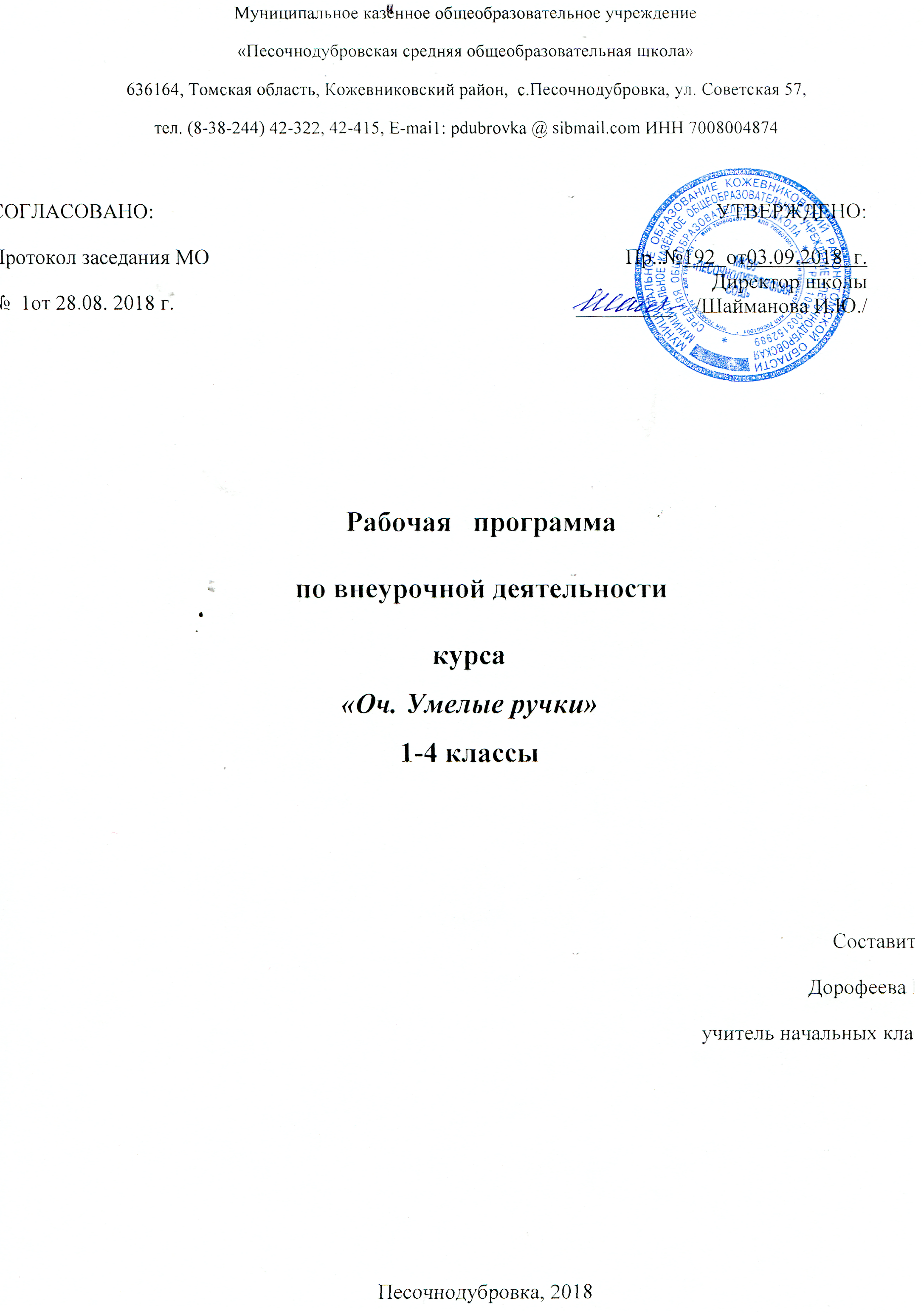 Пояснительная записка      Программа разработана для занятий с учащимися 1-4 классов во второй половине дня в соответствии с новыми требованиями ФГОС начального общего образования второго поколения, на основе программы «Художественное творчество» Просняковой Т.Н.  В процессе разработки программы главным ориентиром стала цель гармоничного единства личностного, познавательного, коммуникативного и социального развития учащихся, воспитанию у них интереса к активному познанию истории материальной культуры и семейных традиций своего и других народов, уважительного отношения к труду.Цель данной программы:формирование представлений о роли труда в жизнедеятельности человека и его социальной значимости, видах труда; первоначальных представлений о мире профессий; потребности в творческом труде; приобретение начальных общетрудовых и технологических знаний о продуктах, средствах и предметах труда, общетрудовых и основных специальных трудовых умений и навыков по преобразованию материалов в личностно и общественно значимые материальные продукты; овладение основными этапами и способами преобразовательной деятельности: определение целей и задач деятельности; планирование, и организация их практической реализации; объективная оценка процесса и результатов деятельности; соблюдение безопасных приемов труда при работе с различными инструментами и материалами; воспитание трудолюбия, усидчивости, терпения, инициативности, сознательности, уважительного отношения к людям и результатам труда, коммуникативности и причастности к коллективной трудовой деятельности; развитие творческих способностей, логического и технологического мышления, глазомера и мелкой моторики рук.Задачи «Оч. умелых ручек»:помочь детям почувствовать и осознать себя умелыми, способными, значимыми, активными созидателями «семейной жизни».формирование потребности в приобретении навыков самообслуживания и взаимопомощи.формирование гуманных начал жизни в социуме через совместное целенаправленное коллективно - распределенную деятельность.формирование навыков адаптивности, через систему педагогического воздействия, выстраиваемую на основе проблем и противоречий.Общая характеристика куса.      Занятия художественной практической деятельностью по данной программе решают не только задачи художественного воспитания, но и более масштабные – развивают интеллектуально-творческий потенциал ребёнка. Освоение множества технологических приёмов при работе с разнообразными материалами в условиях простора для свободного творчества помогает детям познать и развить собственные способности и возможности, создаёт условия для развития инициативности, изобретательности, гибкости мышления.         Важным направлением в содержании программы является духовно-нравственное воспитание младшего школьника. На уровне предметного воспитания создаются условия для воспитания:патриотизма: через активное познание истории материальной культуры и традиций своего и других народов;трудолюбия, творческого отношения к учению, труду, жизни;ценностного отношения к прекрасному, формирования представления об эстетических ценностях;ценностного отношения к природе, окружающей среде;ценностного отношения к здоровью (освоение приёмов безопасной работы с инструментами, понимание детьми необходимости применения экологически чистых материалов, организация здорового созидательного досуга).     Наряду с реализацией концепции духовно-нравственного воспитания, задачами привития младшим школьникам технологических знаний, трудовых умений и навыков программа выделяет и другие приоритетные направления, среди которых:интеграция предметных областей в формировании целостной картины мира и развитии универсальных учебных действий;формирование информационной грамотности современного школьника;развитие коммуникативной компетентности;формирование умения планировать, контролировать и оценивать учебные действия в соответствии с поставленной задачей и условиями её реализации;овладение логическими действиями сравнения, анализа, синтеза, обобщения, классификации по родовидовым признакам, установление аналогий и причинно-следственных связей, построения рассуждений, отнесения к известным понятиям.Системно-деятельностный и личностный подходы в начальном обучении предполагают активизацию познавательной деятельности каждого учащегося с учётом его возрастных и индивидуальных особенностей. Раскрытие личностного потенциала младшего школьника реализуется путём индивидуализации учебных заданий. Ученик всегда имеет выбор в принятии решения, исходя из его степени сложности. Он может заменить предлагаемые материалы и инструменты на другие, с аналогичными свойствами и качествами.Принципы организации занятий курса «Оч. умелые ручки»:Взаимоотношения педагога и детей основываются на гуманном сотрудничестве и поддержке, носят личностно-ориентированный характер.Содержания занятий подбираются, прежде всего, с учетом реальных жизненных событий, обеспечивается их практическая направленность.Организация образовательного процесса строится с учетом физиологического и психологического возраста ребенка.Дифференцированный подход обеспечивается подбором вариативных заданий по одной теме, то есть разнообразием содержания при общей цели.Занятия направлены на комплексную реализацию тематических блоков, планов работы «семьи».Каждое занятие реализует основные психологические потребности ребенка и обеспечивает успешную деятельность всех детей.Ведущие формы и методы организации занятий: игра, диалектическая сказка, проблемно-деловые ситуации, конкурсы-соревнования, практическая деятельность детей, коллективно-творческие дела, групповая и индивидуальная работа. В содержании каждого занятия включается материал по формированию у детей навыков личной безопасности. В рабочей программе заложены возможности формирования у учащихся универсальных учебных навыков (личностных, регулятивных, познавательных и коммуникативных) и ключевых компетенций.Место курса в учебном плане.Программа рассчитана на 4 года обучения. Общее количество часов: 135 чИз расчёта 1 час в неделю, 1 класс – 33часа,2 класс – 34 часа, 3 класс – 34 часа, 4 класс – 34 часПланируемые результаты внеурочной деятельности обучающихся:Личностные универсальные учебные действия У обучающегося будут сформированы:интерес к новым видам прикладного творчества, к новым способам самовыражения;познавательный интерес к новым способам исследования технологий и материалов;адекватное понимание причин успешности/неуспешности творческой деятельности.Обучающийся получит возможность для формирования:внутренней позиции на уровне понимания необходимости творческой деятельности, как ----одного из средств самовыражения в социальной жизни;выраженной познавательной мотивации;устойчивого интереса к новым способам познания.Регулятивные универсальные учебные действия Обучающийся научится:планировать свои действия;осуществлять итоговый и пошаговый контроль;адекватно воспринимать оценку учителя;различать способ и результат действия. Обучающийся получит возможность научиться:проявлять познавательную инициативу;самостоятельно находить варианты решения творческой задачи.Коммуникативные универсальные учебные действияУчащиеся смогут:допускать существование различных точек зрения и различных вариантов выполнения поставленной творческой задачи;учитывать разные мнения, стремиться к координации при выполнении коллективных работ;формулировать собственное мнение и позицию;договариваться, приходить к общему решению;соблюдать корректность в высказываниях;задавать вопросы по существу;контролировать действия партнёра.Обучающийся получит возможность научиться:учитывать разные мнения и обосновывать свою позицию;владеть монологической и диалогической формой речи;осуществлять взаимный контроль и оказывать партнёрам в сотрудничестве необходимую взаимопомощь.Познавательные универсальные учебные действия Обучающийся научится:осуществлять поиск нужной информации для выполнения художественной задачи с использованием учебной и дополнительной литературы в открытом информационном пространстве, в т.ч. контролируемом пространстве Интернет;высказываться в устной и письменной форме;анализировать объекты, выделять главное;осуществлять синтез (целое из частей);проводить сравнение, классификацию по разным критериям;устанавливать причинно-следственные связи;строить рассуждения об объекте.Обучающийся получит возможность научиться:осуществлять расширенный поиск информации в соответствии с исследовательской задачей с использованием ресурсов библиотек и сети Интернет;осознанно и произвольно строить сообщения в устной и письменной форме;использованию методов и приёмов художественно-творческой деятельности в основном учебном процессе и повседневной жизни.     В результате занятий по предложенной программе учащиеся получат возможность:развивать образное мышление, воображение, интеллект, фантазию, техническое мышление, творческие способности;расширять знания и представления о традиционных и современных материалах для прикладного творчества;познакомиться с новыми технологическими приёмами обработки различных материалов;использовать ранее изученные приёмы в новых комбинациях и сочетаниях;познакомиться с новыми инструментами для обработки материалов или с новыми функциями уже известных инструментов;совершенствовать навыки трудовой деятельности в коллективе;оказывать посильную помощь в дизайне и оформлении класса, школы, своего жилища;достичь оптимального для каждого уровня развития;сформировать навыки работы с информацией. Функциями универсальных учебных действий на занятиях «Очумелые ручки» являются:обеспечение возможностей обучающегося самостоятельно осуществлять деятельность учения, ставить учебные цели, контролировать и оценивать процесс и результаты деятельности;создание условий для гармоничного развития личности и ее самореализации.Основными критериями оценки достигнутых результатов считаются:самостоятельность работы;осмысленность действий;разнообразие освоенных задач.      Способ оценки - как правило, устный. При изложении оценки преподаватель отмечает недостатки выполненной работы, но основной аспект делает на ее достоинства, чтобы у ребенка сформировалось ощущение успеха с нацеленностью на исправление недостатков.5.Содержание программы «Очумелые ручки»Основные содержательные линии программы направлены на личностное развитие учащихся, воспитание у них интереса к различным видам деятельности, получение и развитие определенных профессиональных навыков. Программа дает возможность ребенку, как можно более полно представить себе место, роль, значение и применение материала в окружающей жизни.Первый год обучения (33 ч.)Первый год обучения направлен на удовлетворение интересов детей в приобретении базовых знаний и умений о простейших приемах и техниках работы с материалами и инструментами (пластилин, бумага и картон, бисер и проволока и т.д.), знакомство с историей данных видов декоративно – прикладного искусства,  изготовление простейших  декоративно – художественных изделий, учатся организации своего рабочего места.Введение: правила техники безопасности.Знакомство с основными направлениями работы на занятиях; материалами и оборудованием; инструктаж по правилам техники безопасности.Пластилинография.1.Вводное занятие «Путешествие в Пластилинию».Историческая справка о пластилине. Виды пластилина, его свойства и применение. Материалы и приспособления, применяемые при работе с пластилином. Разнообразие техник работ с пластилином.2. Плоскостное изображение. «Подарки осени».Знакомство с понятием натюрморт. Закрепление знаний о колорите осени. Практическая часть. Показать прием «вливания одного цвета в другой».3.Знакомство со средствами выразительности. «Червячок в яблочке», «Кактус в горшке».Создание выразительного образа посредством объема и цвета. Анализ свойств используемых в работе материалов и применение их в работах (раскатывание). Практическая часть. Сплющивании, разглаживании поверхностей в создаваемых объектах. Практические умения и навыки детей при создании заданного образа посредством пластилинографии.4. Плоскостное изображение.  «Рыбка».Особенности построения композиции подводного мира.Практическая часть. Создание сюжета о подводном мире, используя технику пластилинографии. Совершенствовать технические и изобразительные навыки и у меня.5.«Натюрморт из чайной посуды»Композиция и цвет в расположении элементов на поверхности. Практическая часть. Соединение частей изделия, путем сглаживания мест скрепления.6.Рельефное изображение. «Ферма».Создание сюжета в полуобъеме.Практическая часть. Создание композиции из отдельных деталей, с использованием имеющихся навыков работы с пластилином – раскатывание, сплющивание, сглаживание.7.Знакомство с симметрией. Аппликация «Бабочки». «Божьи коровки на ромашке.Понятие симметрия на примере бабочки в природе и в рисунке. Практическая часть. Работа в технике мазок пластилином, плавно «вливая» один цвет в другой на границе их соединения.  Закрепление технического приема работы с пластилином в технике пластилинография. Создание рельефа.8.Лепная картина. Формирование композиционных навыков. «Цветы для мамы».Формирование композиционных навыков.Практическая часть. Выполнение лепной картины, когда детали предметов сохраняют объем и выступают над поверхностью основы.Выполнение тонких и удлиненных лепестков с использованием чесноковыжималки.9.«Ромашки»Трафаретные технологии пластилиновой живописи.Практическая часть. Выполнение лепной картины с использованием трафаретной технологии10.«Совушка – сова»Формирование композиционных навыков.Практическая часть. Создание композиции из отдельных деталей, используя имеющиеся умения и навыки работы с пластилином – скатывание, расплющивание. Деление целого на части при помощи стеки.12.«Снегурочка в зимнем лесу»Формирование композиционных навыков.Практическая часть. Создание знакомого образа, с опорой на жизненный опыт детей. Реализация выразительного, яркого образа.Бумагопластика1.Вводное занятие «Технология изготовления поделок на основе использования мятой бумаги». «Волшебные комочки». Фрукты.История возникновения и развития бумагопластики, сведения о материалах, инструментах и приспособлениях, знакомство с техникой создания работ с использованием мятой бумаги.  Способы декоративного оформления готовых работ. Инструктаж по правилам техники безопасности.2.«Фрукты», «Чудо – дерево»Последовательность изготовления работы с использованием аппликации и кусочков мятой бумаги. Практическая часть. Выполнение работы с использованием аппликации и кусочком мятой бумаги3. «Птенчики».Последовательность выполнение работы. Благоприятные цветовые сочетания. Практическая часть. Выполнение работы с использованием аппликации и кусочком мятой бумаги4.«Снегирь»Последовательность выполнение работы.  Пространственные представления. Композиционные навыки. Практическая часть. Выполнение работы с использованием аппликации и кусочком мятой бумаги.5.Новогодняя игрушка. Символ года История возникновения символов. Последовательность выполнение работы. Практическая часть. Выполнение работы с использованием аппликации и кусочком мятой бумаги6.Открытка к Новому году.Композиционные навыки. Закрепление умений и навыков работы  с использованием мятой бумаги. Последовательность выполнение работы. Практическая часть. Выполнение работы с использованием аппликации и кусочком мятой бумаги.7. «Праздничный салют». Последовательность выполнение работы в составлении мозаичного панно. Практическая часть. Выполнение работы с использованием аппликации и кусочком мятой бумаги.Бисероплетение1.Вводное занятие. Основные виды бисерного искусства. Техника безопасности.План занятий. Демонстрация изделий.История развития бисероплетения. Использование бисера в народном костюме. Современные направления бисероплетения. Инструменты и материалы, необходимые для работы. Организация рабочего места. Правильное положение рук и туловища во время работы. Правила техники безопасности, ППБ.2.Знакомство с основными технологическими приемами  низания на проволоку. Основные приёмы бисероплетения -  параллельное, петельное, игольчатое плетение. Комбинирование приёмов.  Анализ моделей. Зарисовка схем.Практическая часть. Выполнение отдельных элементов3.Параллельное низание. Плоскостные миниатюры в технике параллельного низания (утенок, лягушка, гусь, божья коровка, черепаха, бабочка, стрекоза, и др.) Основные приёмы бисероплетения, используемые для изготовления фигурок животных на плоской основе: параллельное, петельное и игольчатое плетение. Техника выполнения туловища, крылышек, глаз, усиков, лапок. Анализ моделей. Зарисовка схем.Практическая часть. Выполнение отдельных элементов на основе изученных приёмов. Сборка брошей, брелков или закладок. Подготовка основы для брошей. Составление композиции. Прикрепление элементов композиции к основе. Оформление.4. Низание крестикамиТрадиционные виды бисероплетения. Низание из бисера “в две нити”: цепочка “в крестик”. Различные способы плоского и объёмного соединения цепочек “в крестик”.  Назначение и последовательность выполнения. Условные обозначения. Анализ и зарисовка простейших схем. Практическая часть. Освоение приемов бисероплетения. Упражнения по низанию цепочки в крестик.  Изготовление браслета “ёлочка”. Выполнение украшений для кукол, брошей, кулонов и брелоков.Изготовление кукол1.Вводное занятие. История куклы. Техника безопасностиИгровые и обереговые куклы. Бабушкины уроки или как самим сделать народную куклу. Правила техники безопасности, ПДД, ППБ.2.Кукла на картонной основе. Традиционные виды аппликации из пряжи. Технология создания силуэтной куклы. История русского  народного костюма.Практическая часть. Создание картонного силуэта девочки и мальчика в русском народном костюме. Оплетение с использованием пряжи. Создание образа. Цветовое решение.3.Композиция «В лесу»Особенности построения композицииПрактическая часть. Прикрепление элементов к основе. Создание композиции.4.Аппликация. Куклы – актеры. Пальчиковые куклы.Разнообразие техники аппликации, а также с различными материалами, используемыми в данном виде прикладного искусства. Технология создания кукол, которые одеваются на палец из бумаги.Практическая часть. Создание героев сказки «Теремок». Цветовое решение.2 год обучения (34ч.)Второй год обучения направлен на использование обучающимися приобретенных умений и навыков при изготовлении более сложных по технике выполнения изделия, работая по  эскизам, образцам, схемам и доступным знаковым условиям. Введение: правила техники безопасности1.Чему будем учиться на занятиях. Знакомство с разнообразием технологий и материалов для созданий изделий декоративно – прикладного искусства. Правила техники безопасности. ППБ.Пластилинография1.Полуобъемное изображение на плоскости. «Чебурашка».Создание композиции в полуобъеме из пластилина. Практическая часть. Целостность объекта из отдельных деталей, используя имеющиеся навыки: придавливание деталей к основе. Примазывание. Приглаживание границ соединения отдельных частей. 2. Жанр изобразительного искусства  - натюрморт. «Осенний натюрморт»Знакомство с жанром ИЗО – натюрморт. Практическая часть. Лепка отдельных деталей. Использование разнообразного материала.3.Жанр изобразительного искусства – портрет. «Веселый клоун»Знакомство с жанром ИЗО – портрет. Цветовое решение.Практическая часть. Лепка отдельных деталей. Использование разнообразного материала.4.Жанр изобразительного искусства – пейзаж. «Цветение лотоса»Знакомство с жанром ИЗО –пейзаж. Контраст. Использование работ в интерьере. Практическая часть. Лепка отдельных деталей. Использование разнообразного материала.5. Оформление народной игрушки в технике пластилинография. «Матрешка».Народная игрушка. История создания матрешки. Отражение характерных особенностей оформления матрешкиПрактическая часть. Лепка отдельных деталей. Использование разнообразного материала.Бумагопластика1.История бумаги. Технологии работы с бумагойИсторическая справка о бумаге. Виды бумаги, ее свойства и применение.Материалы и приспособления, применяемые при работе с бумагой. Разнообразие техник работ с бумагой. Условные обозначения. Инструктаж по правилам техники безопасности.2.Цветы из бумаги.Знакомство с технологией работы креповой бумагой. Технология изготовления цветов из креповой бумаги.Практическая часть. Цветы: роза, тюльпан, пион.3.СнежинкиОткуда появилась снежинка? – изучение особенностей возникновения и строения снежинок. Технология изготовления из бумаги плоскостной и объемной снежинки.Практическая часть.  Плоскостные и объемные снежинки4.Новогодняя открыткаЗнакомство с видом вырезания -  силуэтное вырезание. Историческая справка о данном виде работы. Технология выполнения силуэтного вырезания. Композиционное построение сюжета.Практическая часть. Новогодняя открытка.Бисероплетение1.Техника параллельного низания. «Мышка», «Кит».Знакомство с техникой объемного параллельного плетения. Технология слоистого плетения.Практическая часть. «Мышка», «Кит».2.Техника параллельного низания. «Бабочка»Технология слоистого плетения. Техника двойного соединения. Правила выполнения объёмных миниатюр на проволоке. Анализ образцов. Выбор проволоки и бисера. Цветовое решение. Зарисовка схем выполнения объёмных миниатюр.Практическая часть. «Бабочка»3.Аппликация из бисера. «Открытка»Понятие «аппликация». Исторический экскурс. Анализ образцов. Приёмы бисероплетения, используемые для изготовления аппликации: параллельное, петельное, игольчатое плетение, низание дугами. Комбинирование приёмов. Техника выполнения элементов аппликации. Выбор материалов. Цветовое и композиционное решение.Практическая часть. Выполнение отдельных элементов аппликации. Составление композиций. Сборка и закрепление бисерных элементов. Использование аппликации для оформления открытки, интерьера.4.Бисерная цепочка с петельками.Низание из бисера “в одну нить”: простая цепочка, цепочка с бусинками. Назначение и последовательность выполнения. Условные обозначения.Практическая часть. Освоение приемов бисероплетения. Упражнения по выполнению различных подвесок и их подплетению к цепочкам.Изготовление кукол1.Народная кукла. Русские обряды и традиции.Классификация кукол. Их роль и место в русских обрядах и традициях.2.Бесшовные куклы.Технология изготовления бесшовных кукол. Материалы и инструментыПрактическая часть. Кукла на счастье, утешница, веснянки.Разбор последовательности работы по инструкционным картам.3.Техника – продевания: «Кукла – ремесленник», «Хозяйка – рукодельница»Элементы русского народного костюма. Создание образа. Символика кукол. Традиционные приемы изготовления куклы.Практические занятия. Разбор последовательности работы по инструкционным картам. Создание кукол.3 год обучения (34ч.)На третий год обучения, учащиеся закрепляют свои умения на основе полученных представлений о многообразии материалов, их видах, свойствах, происхождении подбирать доступные в обработке материалы и технологические приемы для изделий в соответствии с поставленной задачей.Введение: правила техники безопасности1.Вводное занятие. Декоративно – прикладное искусство в интерьере. Основные декоративные элементы интерьера. Правила техники безопасности. ППБ.Пластилинография1.Пластилинография – как способ декорирования. Декорирование предметов собственными силами. Материалы и инструменты.2.Фоторамка.Приемы пластилинографии, используемые при оформлении фоторамок. Анализ образцов. Выбор формы. Цветовое решение. Создание эскиза.Практическая часть. Рамка для детской фотографии – ягодка, цветочная, сердце. Работа с инструкцией. Определение порядка работы.3.Подсвечник. Анализ образцов подсвечников из разных материалов. Форма и цветовое решение. Композиция. Подбор способов и приемов в изготовлении подсвечника. Практическая часть. Эскиз. Композиция. Выбор техники исполнения. 4.Ваза.Исторический экскурс. Вазы из венецианского стекла с применением технологии миллефиори.  Ваза как подарок или часть интерьера.Практическая часть. Освоение изученных приемов создания пластин в технике миллефиори. Оформление поверхности вазы (пластиковой тары) пластинами.5.Объемно – пространственная композиция.Общие понятия построения объемно-пространственной композиции. Понятия: масштаб, ритм, симметрия, асимметрия. Анализ памятников и объектов исторической и современной архитектуры.Практическая часть. Создание макетов с использованием геометрических фигур6.Объемно – пространственная композиция «Сказочный город».Беседа о русской средневековой архитектуре. Собор Василия Блаженного. Анализ сказочных замков. Техника их выполнения с использованием пластилина и  бросового материала (пластиковая тара). Работа с инструкционной картой.Практическая часть. Выполнение макета сказочных замков из пластиковой тары и пластилина. Последовательное создание элементов композиции. Работа над композицией ведется от центра к периферии.Бумагопластика1.Что такое бумажное конструирование? Основы конструирования из бумаги.Знакомство детей с техникой бумажной скульптуры.2.Конструирование из бумажных полос.Знакомство с технологией создания изделий из бумажных полос. Анализ готовых изделий.Практическая часть. Выполнение творческих работ в технике бумажной пластики. Лебедь, цветок, сердце и т. д.3.Базовые фигуры (цилиндры и конусы) и приемы работы.Способы закручивания прямоугольника в цилиндр.Возможности сочетания в одной конструкции плоскостных и объемных криволинейных (цилиндрических) элементов. Закручивание круга в конус (низкий), закручивание полукруга в конус (высокий).Практическая часть. Освоение способов для создания конкретной игрушки (получение конусов, цилиндров). Самостоятельно на  основе конусов и цилиндров  создание разных конструкций, изменяя  основные способы, комбинируя их, дополняя полученную основу самостоятельно изготовленными разными деталями. Лягушка, зонт, грибы, лиса, мышь, Бисероплетение1.Техника «французского» плетения (низания дугами).Назначение и правила выполнения «французского плетения»Практическая часть. Освоение изученных приёмов бисероплетения.  Изготовление объёмных цветочков (цветок с круглыми лепестками).2.Бисерные «растения» в горшочках.Приёмы бисероплетения, используемые для изготовления цветов.Комбинирование приёмов. Техника выполнения серединки, лепестков, чашелистиков, тычинок, листьев. Анализ моделей. Зарисовка схем.Практическая часть. Выполнение отдельных элементов цветов.Сборка изделий: букета цветов. Составление композиций весенних, летних, осенних и зимних букетов. Подготовка основы. Прикрепление элементов композиции к основе. 3.Объемные картины – панно, выполненные на проволоке. Техника двойного соединения. Правила выполнения объёмных миниатюр на проволоке. Анализ образцов. Выбор проволоки и бисера. Цветовое решение. Зарисовка схем выполнения объёмных миниатюр.Практическая часть.  Плетение объёмных миниатюр на основе изученных приёмов. Подготовка основы декоративного панно: обтягивание картона тканью. Составление композиции. Прикрепление элементов композиции к основе.  Оформление.Изготовление кукол1.Сувенирная кукла.Сувенир. Виды и назначение сувениров. Анализ работы по созданию сувенирной куклы.2.Оберег. Символика оберегов. ДомовенокОберег -  как субъектом культуры и истории. Традиционные обереги.  Материалы и инструменты.Практическая часть. Домовенок.  Последовательность выполнения работы по инструкционной карте. Презентация готовых работ3.Кукла – шкатулка.Беседа с демонстрацией образца. Материалы и инструменты.Практическая часть. Кукла – шкатулка. Последовательность выполнения работы по инструкционной карте. Презентация готовых работ.4 год обучения (34ч.)Четвертый год направлен на обучение учащихся проектной деятельности: разрабатывать замысел, искать пути его реализации, воплощать его в изделии, демонстрировать как в собственной творческой деятельности, так и в работе малыми группами. Введение: правила техники безопасности1.Чему будем учиться на занятиях. Знакомство с разнообразием технологий и материалов для созданий изделий декоративно – прикладного искусства. Работа над проектом. Правила техники безопасности. ППБ.Пластилинография1.Панно из пластилина. Знакомство с принципами работыКраткая беседа о содержании работы в технике пластилинография на прозрачной основе (с использованием бросового материала).2.Этапы и способы нанесения рисунка на основу. Технология создания панно. Наглядная демонстрация готовых изделий. Перенесение рисунка на прозрачную основу.Практическая часть. Проект. Подбор эскиза для работы. Рисунок под основой располагается так, чтобы со всех сторон было примерно равное расстояние.  Нанесение рисунка на основу с верхней части. Контур рисунка выполняется тонкими линиями. 3.Подбор цветовой гаммы.Нанесение пластилина на прозрачную основу. Выбирая цвета изображения и фона, нужно помнить о контрастности и сочетании цветов. Практическая часть.  Выполнение практической работы4.Тематические композиции. Самостоятельное использование освоенных способов для создания новых, более сложных композиций.Практическая часть.   Разработка и выполнение авторских работ. Творческо-поисковая, самостоятельная, коллективная деятельность. Бумагопластика1.Смешанные базовые формы в бумажном конструировании.Самостоятельно использовать освоенные способы для создания новых, более сложных конструкций. Анализ. Способы решения, подбор соответствующий материалов, определение последовательности выполнения работы.Практическая часть.   Кошка, собака.2.Завивка, закругленияРазвивать умение самостоятельно «включать» способ конструирования в процесс изготовления различных поделок. Активизировать воображение детей. Совершенствовать умение самостоятельно анализировать готовые поделки с точки зрения выделения общего способа их создания. Использование приема завивки, закруглении с целью получения заданного образа.Практическая часть.   Эльф, фея, ангел.Бисероплетение1.Бисероплетение – как способ оформления интерьераДемонстрация изделий. История развития бисероплетения. Современные направления бисероплетения. Использование бисера для оформления интерьера. Инструменты и материалы, необходимые для работы. Организация рабочего места. Правильное положение рук и туловища во время работы. Правила техники безопасности, ПДД, ППБ.2.Праздничные сувенирыАнализ образцов. Приёмы бисероплетения, используемые для изготовления изделий: параллельное, петельное, игольчатое плетение, низание дугами. Комбинирование приёмов. Техника выполнения элементов изделий. Выбор материалов. Цветовое и композиционное решение.Практическая часть.   Выбор изделий: украшение новогодних игрушек. Сердечки – «валентинки». Выполнение отдельных элементов изделий. Составление композиций. Сборка и закрепление. 3.Цветочные композиции – букетыОсновные приёмы бисероплетения, используемые для изготовления цветов: параллельное, петельное, игольчатое плетение, низание дугами. Комбинирование приёмов. Техника выполнения серединки, лепестков, чашелистиков, тычинок, листьев. Анализ моделей. Зарисовка схем.Практическая часть.   Выполнение отдельных элементов цветов. Сборка изделий: брошей, букета цветов. Составление композиций весенних, летних, осенних и зимних букетов. Подготовка основы декоративного панно: обтягивание картона тканью. Прикрепление элементов композиции к основе. Оформление цветами из бисера подарков и других предметов.Изготовление куколАвторская кукла. Беседа «Кукла в искусстве»Куклы являются частыми действующими лицами произведений искусства, сказок, рассказов, мультфильмов. Авторская кукла – как особое направление современного прикладного творчества. Виды, жанры кукол и их назначение. Техника исполнения. Материалы и инструменты.Подготовка материалов и инструментов. Выбор техники исполнения. Совместное с учащимися определение последовательности действий для создания авторской куклы. Практическая часть. Подготовительная работа. Знакомство с литературой по созданию кукол. Подбор иллюстраций, выполнение эскизов. Подготовка материалов и инструментов.Самостоятельная (коллективная) творческая деятельность. Планирование этапов работыПрактическая часть.   Поэтапная работа: создание каркаса и тела куклы, выполнение костюма, композиция костюма, оформление куклы, выставочная деятельность.Учебно-тематическое планирование по программе «Очумелые ручки».1 год обучения.    33 час. 2 год обучения. 34 часа. 3 год обучения, 34 часа. 4 год обучения, 34 часа.7. Список пособий:1. Т.Н. Проснякова, Н.А. Цирулик. Умные руки – Самара: Корпорация «Фёдоров», Издательство «Учебная литература», 2004.2. Т.Н. Проснякова, Н.А. Цирулик. Уроки творчества – Самара: Корпорация «Фёдоров», Издательство «Учебная литература», 2004.3. С.И. Хлебникова, Н.А. Цирулик. Твори, выдумывай, пробуй! – Самара: Корпорация «Фёдоров», Издательство «Учебная литература», 2004.4. Т.Н. Проснякова  Творческая мастерская – Самара: Корпорация «Фёдоров», Издательство «Учебная литература», 2004.5. Г.И. Долженко. 100 поделок из бумаги-Ярославль: Академия развития, 2006.6. Сайт Страна Мастеров. http://stranamasterov.ru7. Сайт Всё для детей. http://allforchildren.ru№ занятия Название разделов и темДата проведения1Введение: правила техники безопасности. Пластилинография13 час.Пластилинография13 час.Пластилинография13 час.2Вводное занятие.   «Путешествие в Пластилинию».3Плоскостное изображение.  «Подарки осени».4Знакомство со средствами выразительности. «Червячок в яблочке».5 «Кактус в горшке»6Плоскостное изображение.  «Рыбка»7«Натюрморт из чайной посуды»8Рельефное изображение. «Ферма»9Знакомство с симметрией. Аппликация «Бабочки»10Божьи коровки на ромашке11Лепная картина. Формирование композиционных навыков. «Цветы для мамы»12«Ромашки»13«Совушка – сова»14«Снегурочка в зимнем  лесу»Бумагопластика. 8 час.Бумагопластика. 8 час.Бумагопластика. 8 час.15Вводное занятие «Технология изготовления поделок на основе использования мятой бумаги». «Волшебные комочки».16 Фрукты17«Чудо – дерево»18Искусство оригами. История.19Изготовление игрушки в технике оригами20Новогодняя игрушка. Символ года21Открытка к Новому году22Праздничный салютБисероплетение. 4 час.Бисероплетение. 4 час.Бисероплетение. 4 час.23Вводное занятие. Основные виды бисерного искусства. Техника безопасности.24Знакомство с основными технологическими приемами низания на проволоку25Параллельное низание. Плоскостные миниатюры в технике параллельного низания (утенок, лягушка, гусь, божья коровка, черепаха, бабочка, стрекоза, и др.)26Низание крестикамиИзготовление кукол. 7 час.Изготовление кукол. 7 час.Изготовление кукол. 7 час.27Вводное занятие. История куклы. Техника безопасности28Кукла на картонной основе.29Композиция «В лесу»30Кукла – актер.31Аппликация.32Пальчиковые куклы33Выставка творческих работ. Номер п.п.Название разделов и темДата проведения1Введение: правила техники безопасности07/092Чему будем учиться на занятиях. Цвет. Цветовой круг.14.09Пластилинография. 9 час.Пластилинография. 9 час.Пластилинография. 9 час.3Инструктаж  по ТБ при работе с пластилином и солёным тестом                            Лепка животного.21.094Лепка животного из целого куска пластилина.28.095Полуобъемное изображение на плоскости. «Мультипликационные герои»05.106Жанр изобразительного искусства  - натюрморт. «Осенний натюрморт»12.107Жанр изобразительного искусства – портрет. «Веселый клоун»19.108Жанр изобразительного искусства – пейзаж. «Цветение лотоса»26.109Тестопластика. 06.1110Оформление фигурки из солёного теста. 13.1111Оформление народной игрушки в технике пластилинография. «Матрешка»20.11Бумагопластика. 10 час.Бумагопластика. 10 час.Бумагопластика. 10 час.12Инструктаж  по ТБ при работе с ножницами, клеем.                                        История бумаги. Технологии работы с бумагой.27.1113Цветы из бумаги.04.1214Вырезаем снежинки.11.1215Новогодняя открытка18.1216Складываем бумагу в технике оригами. Животные.25.1217Складываем бумагу в технике оригами. Птицы.15.0118Складываем бумагу в технике оригами. Создание композиции.22.0119Складываем бумагу в технике оригами. Подводные мир.29.0120Аппликация из цветной бумаги. Работа с шаблонами.05.0221Аппликация из гофрированной бумаги.12.02Бисероплетение. 8 час.Бисероплетение. 8 час.Бисероплетение. 8 час.22Инструктаж по ТБ .Поделки из бисера. «Дерево счастья».19.0223Поделки из бисера. «Дерево счастья».26.0224Техника параллельного низания. «Мышка», «Кит»05.0325Техника параллельного низания. «Бабочка»12.0326Аппликация из бисера.«Подарок к 8 марта»19.0327Бисерная цепочка с петельками.02.0428Бисерная цепочка с петельками.09.0429Бусы, браслеты из бисера.16.04Изготовление кукол. 4 час.Изготовление кукол. 4 час.Изготовление кукол. 4 час.30Инструктаж  по ТБ при работе с ножницами, тканью, иглой.                         История народной куклы. Куклы разных народов23.0431Народная кукла. Русские обряды и традиции30.0432Бесшовные куклы07.0533Театр, где кукла актёр.14.0534Творческая выставка. 21.0528.05Номер п.п.Название разделов и темДата проведения1Вводное занятие. Повторение правил безопасности. Чему будем учиться.Пластилинография – как способ декорирования. 10 час.Пластилинография – как способ декорирования. 10 час.Пластилинография – как способ декорирования. 10 час.2Вводное занятие.3 Декоративно – прикладное искусство в интерьер4Интерьер моего дома.5Фоторамка6Подсвечник 7Ваза8Объемно – пространственная композиция «Сказочный город»9Работа с гипсом. Инструктаж.10Фоторамка из гипса11Оформление фоторамки.Бумагопластика. 10 час.Бумагопластика. 10 час.Бумагопластика. 10 час.12Объёмная аппликация из бумаги.13Объёмная аппликация из бумаги. Изготовление открытки.14Цветы из бумаги.15Что такое бумажное конструирование? Основы конструирования из бумаги16Конструирование из бумажных полос17Базовые фигуры (цилиндры и конусы) и приемы работы18Работа с бумагой в технике оригами.19Работа с бумагой в технике оригами.20Композиции из бумаги по выбору учащихся.21Композиции из бумаги по выбору учащихся.Бисероплетение. 6 час.Бисероплетение. 6 час.Бисероплетение. 6 час.22Техника «французского» плетения23Техника «французского» плетения24Бисерные «растения» в горшочках25Бисерные «растения» в горшочках26Объемные картины – панно, выполненные на проволоке27Объемные картины – панно, выполненные на проволокеИзготовление кукол. 7час.Изготовление кукол. 7час.Изготовление кукол. 7час.28Сувенирная кукла.29Сувенирная кукла.30Оберег. Символика оберегов.31Домовенок 32Домовенок 33Кукла – шкатулка34Творческая выставка. Номер п.п.Название разделов и темДата проведения1Введение: правила техники безопасностиЧему будем учиться на занятияхПластилинография. 8 час.Пластилинография. 8 час.Пластилинография. 8 час.2Панно из пластилина. Знакомство принципами работы. Коллективная работа3Панно из пластилина. Знакомство принципами работы. Коллективная работа4Панно из пластилина. Знакомство принципами работы. Коллективная работа5Подбор цветовой гаммы. Нанесение пластилина на прозрачную основу6Подбор цветовой гаммы. Нанесение пластилина на прозрачную основу7Подбор цветовой гаммы. Нанесение пластилина на прозрачную основу8Тематические композиции. Творческо-поисковая, самостоятельная, коллективная деятельность.9Тематические композиции. Творческо-поисковая, самостоятельная, коллективная деятельность.Бумагопластика. 10 час.Бумагопластика. 10 час.Бумагопластика. 10 час.10Смешанные базовые формы в бумажном конструировании11Смешанные базовые формы в бумажном конструировании12Поделки из бумаги. Завивка и закругления13Поделки из бумаги. Завивка и закругления14Объёмная аппликация. Работа в группах. Изготовление открытки. 15Объёмная аппликация. Работа в группах. Изготовление открытки. 16Двухмерное оригами. Изготовление цветов. Коллективная работа17Двухмерное оригами. Изготовление цветов. Коллективная работа18Трёхмерное оригами.19Трёхмерное оригами.Бисероплетение. 8 час.Бисероплетение. 8 час.Бисероплетение. 8 час.20Бисероплетение – как способ оформления интерьера21Бисероплетение – как способ оформления интерьера22Праздничные сувениры23Праздничные сувениры24Праздничные сувениры25Цветочные композиции – букеты. Коллективная работа26Цветочные композиции – букеты. Коллективная работа27Цветочные композиции – букеты. Коллективная работаИзготовление кукол. 7 час.Изготовление кукол. 7 час.Изготовление кукол. 7 час.28Авторская кукла. Беседа «Кукла в искусстве»29Авторская кукла. Беседа «Кукла в искусстве»30Работа над образом. Эскиз31Подготовка материалов и инструментов. Выбор техники исполнения.32Самостоятельная (коллективная) творческая деятельность33Самостоятельная (коллективная) творческая деятельность34Выставка работ учащихся.